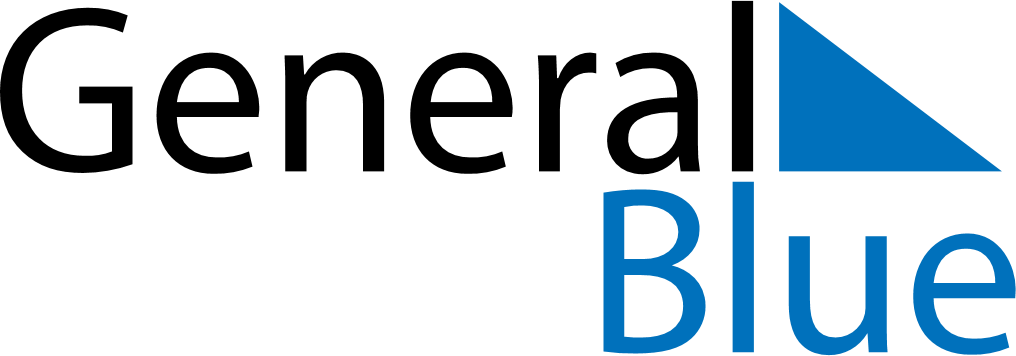 September 2024September 2024September 2024September 2024September 2024September 2024Carlow, Leinster, IrelandCarlow, Leinster, IrelandCarlow, Leinster, IrelandCarlow, Leinster, IrelandCarlow, Leinster, IrelandCarlow, Leinster, IrelandSunday Monday Tuesday Wednesday Thursday Friday Saturday 1 2 3 4 5 6 7 Sunrise: 6:38 AM Sunset: 8:17 PM Daylight: 13 hours and 38 minutes. Sunrise: 6:40 AM Sunset: 8:14 PM Daylight: 13 hours and 34 minutes. Sunrise: 6:41 AM Sunset: 8:12 PM Daylight: 13 hours and 30 minutes. Sunrise: 6:43 AM Sunset: 8:10 PM Daylight: 13 hours and 26 minutes. Sunrise: 6:45 AM Sunset: 8:07 PM Daylight: 13 hours and 22 minutes. Sunrise: 6:46 AM Sunset: 8:05 PM Daylight: 13 hours and 18 minutes. Sunrise: 6:48 AM Sunset: 8:03 PM Daylight: 13 hours and 14 minutes. 8 9 10 11 12 13 14 Sunrise: 6:50 AM Sunset: 8:00 PM Daylight: 13 hours and 10 minutes. Sunrise: 6:51 AM Sunset: 7:58 PM Daylight: 13 hours and 6 minutes. Sunrise: 6:53 AM Sunset: 7:55 PM Daylight: 13 hours and 2 minutes. Sunrise: 6:55 AM Sunset: 7:53 PM Daylight: 12 hours and 58 minutes. Sunrise: 6:56 AM Sunset: 7:51 PM Daylight: 12 hours and 54 minutes. Sunrise: 6:58 AM Sunset: 7:48 PM Daylight: 12 hours and 50 minutes. Sunrise: 7:00 AM Sunset: 7:46 PM Daylight: 12 hours and 46 minutes. 15 16 17 18 19 20 21 Sunrise: 7:01 AM Sunset: 7:43 PM Daylight: 12 hours and 41 minutes. Sunrise: 7:03 AM Sunset: 7:41 PM Daylight: 12 hours and 37 minutes. Sunrise: 7:05 AM Sunset: 7:39 PM Daylight: 12 hours and 33 minutes. Sunrise: 7:07 AM Sunset: 7:36 PM Daylight: 12 hours and 29 minutes. Sunrise: 7:08 AM Sunset: 7:34 PM Daylight: 12 hours and 25 minutes. Sunrise: 7:10 AM Sunset: 7:31 PM Daylight: 12 hours and 21 minutes. Sunrise: 7:12 AM Sunset: 7:29 PM Daylight: 12 hours and 17 minutes. 22 23 24 25 26 27 28 Sunrise: 7:13 AM Sunset: 7:27 PM Daylight: 12 hours and 13 minutes. Sunrise: 7:15 AM Sunset: 7:24 PM Daylight: 12 hours and 9 minutes. Sunrise: 7:17 AM Sunset: 7:22 PM Daylight: 12 hours and 4 minutes. Sunrise: 7:18 AM Sunset: 7:19 PM Daylight: 12 hours and 0 minutes. Sunrise: 7:20 AM Sunset: 7:17 PM Daylight: 11 hours and 56 minutes. Sunrise: 7:22 AM Sunset: 7:15 PM Daylight: 11 hours and 52 minutes. Sunrise: 7:24 AM Sunset: 7:12 PM Daylight: 11 hours and 48 minutes. 29 30 Sunrise: 7:25 AM Sunset: 7:10 PM Daylight: 11 hours and 44 minutes. Sunrise: 7:27 AM Sunset: 7:07 PM Daylight: 11 hours and 40 minutes. 